Imię i nazwisko……………………………………………………………….Dobierz do podanych flag nazwy krajów spośród podanych poniżej. Pięć nazw zostało podanych dodatkowo i nie pasują do żadnej z flag.       1      2      3  4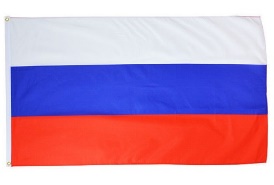 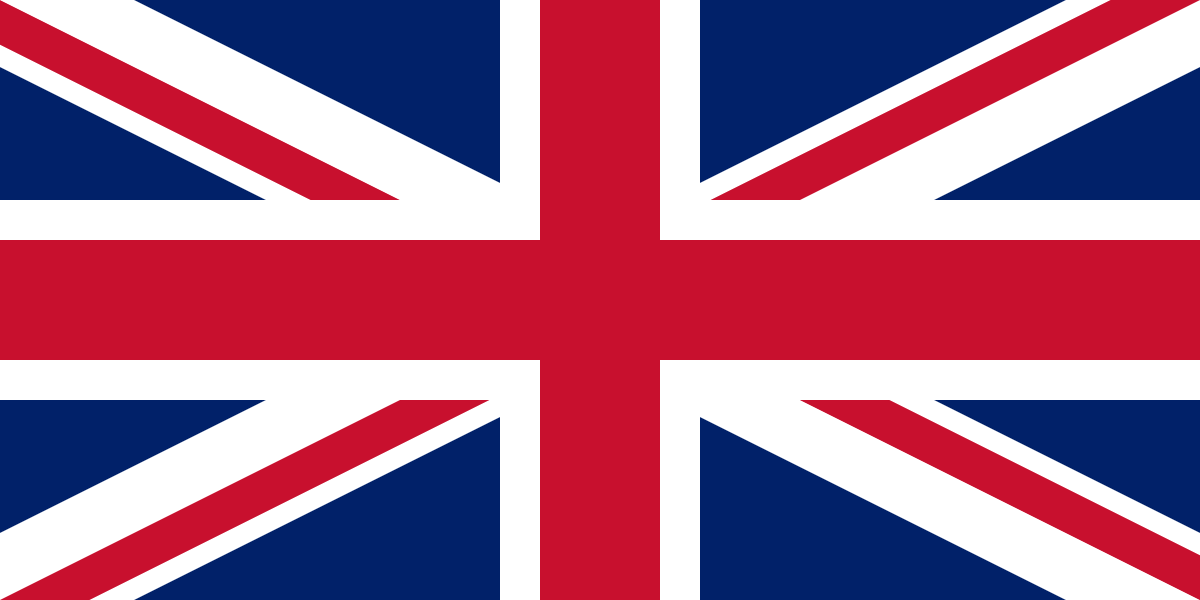 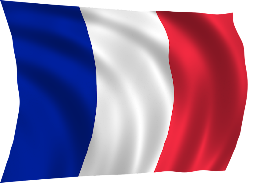 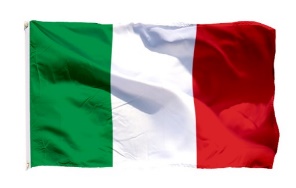 …………………………………………………………………………………………………………………………………………………………….5  6      78  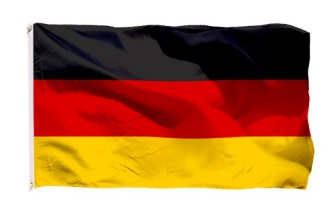 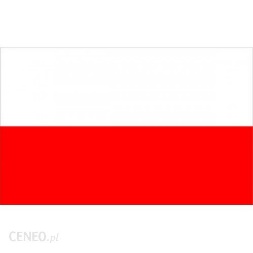 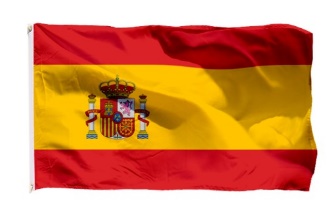 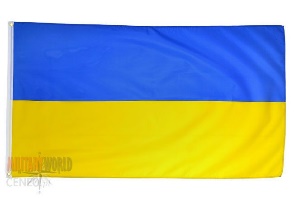 …………………………………………………………………………………………………………………………………………………………….9   10   1112 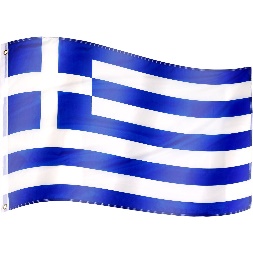 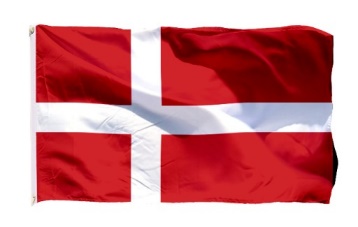 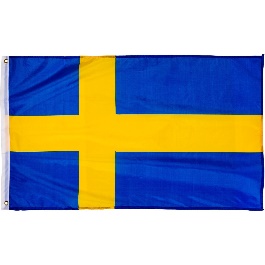 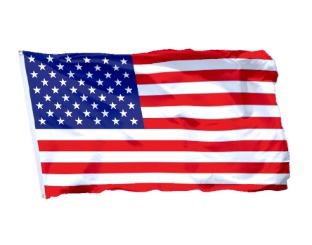 …………………………………………………………………………………………………………………………………………………………….Украина       Армения       Греция           Франция       Дания    Литва          Швеция       Италия           США       Германия       Россия           Турция        Англия          Испания     Словакия         Польша       Беларусь